Author: Wound Healing and Management Node GroupCLINICAL QUESTION: What is the best available evidence regarding green tea for managing wound odour?SUMMARYMalignant fungating wounds (MFWs) are known to be particularly malodourous as a result of metabolic processes that occur as bacteria breaks down necrotic tissue.1  Wound odour has a negative psychosocial impact on patients as it is related to anxiety and stress; feelings of disgust and poor body image; and social isolation and loneliness.2 A systematic review concluded that the wound care products that were most effective in reducing wound odour (reported as providing a ‘moderate’ level of evidence) were metronidazole gel, an absorbent dressing impregnated with sodium chloride, activated-charcoal dressings and cucumin.3 However, most of these products are difficult to access and cost prohibitive in low resource countries. Although there is a paucity of  published evidence, green tea has been used effectively to reduce the unpleasant odour of MFWs, and improve quality of life for patients.1, 2 BEST PRACTICE RECOMMENDATIONS______________________________________________________________________________When manufactured odour absorbing or controlling wound dressings or pharmaceutical agents are not available, the use of unused green tea bags in the dressing of a malignant fungating wound provides a culturally acceptable, cost-effective option for containment of wound malodour. (Grade B)Reduction in wound odour is related to positive patient outcomes including reduction in social isolation, an uplift in mood and increase in appetite. (Grade B)______________________________________________________________________________SOURCES OF EVIDENCEEVIDENCEReduction in wound odourIn series of case studies (n=4) women with MFW of the breast all reported reduction in wound odour during and after dressing changes when green tea bags were applied. Although odour was measured using a 5-point visual analogue scale, the specific level of odour reduction was not reported.1 (Level of evidence 4)Reduction in exudateIn one case study, use of green tea bags as a component of the dressing for a MFW of the breast reduced the level of exudate. Green tea bags were reported to absorb up to five times their weight (i.e. 35 to 40g).1 (Level of evidence 4) AcceptabilityCulturally. Case studies indicate that use of green tea bags on a MFW of the breast is culturally acceptable to Indonesian2 and Malay women.1 (Levels of evidence 4 & 4)Body image. One woman ceased using a green tea bag dressing due to its unacceptable bulkiness.1 (Level of evidence 4)Other benefitsIn one case study, use of tea bags was associated with an increase in patient appetite due to a reduction in the odour associated with a MFW of the breast.1  Patients reported satisfaction with the treatment and a positive impact on mood.1 (Level of evidence 4c) Contraindications and side effectsNo contraindications or physical side effects have been reported in the published literature.Tea should not be applied directly to the wound.2 (Level of evidence 4)METHODOLOGYThis evidence summary is based on a structured search of the literature and selected evidence-based health care databases (including developing countries health care journals) combining search terms that describe wound management and both green and black tea. Keywords: wound care, low cost, traditional, green tea, odour, alternate (complementary) therapies; malignant fungating wounds (MFWs). Retrieved studies were appraised for relevance and rigour using Joanna Briggs Institute appraisal tools.4REFERENCES1.	Yian, L., Case study on the effectiveness of green tea bags as a secondary dressing to control malodour of fungating breast cancer wounds. Singapore Nursing Journal, 2005. 32(2): p. 42-8.2.	Leng, N. and L. Yian, A case report of an innovative strategy using tea leaves in the management of malodourous wound. Singapore Nursing Journal, 2002. 29(3): p. 16-8.3.	da Costa Santos CM, de Mattos Pimenat CA, Nobre MR. A systematic review of topical treatments to control the odour of malignant fungating wounds. J Pain Symptom Manage. 2010; 39(6): 1065-1076.  4. 	The Joanna Briggs Collabortion. Handbook for Evidence Transfer Centers –     Version 4. The Joanna Briggs Institute, Adelaide. 2013.________________________________________________RECOMMENDED DRESSING PRACTICEPatient Preparation Consider need for appropriate comfort measures and pain control. If analgesia is required, administer at least 20 minutes prior to procedure.ProcedurePerform hand hygiene.Decontaminate work surface. Prepare a clean surface with sterile sheets or dressing pack and prepare equipment.Perform hand hygiene.Using disposable glove or forceps remove the old dressing and discard.Swabbing techniqueWorking from the inside to the outside of the area and dealing with the cleaner parts first, swab the wound with wound swabbing solution until it is clean. Consider irrigating cavities or complex wounds (see below). Dry area with a dry gauze swab. Do not use cotton wool as this can deposit strands that will stick to the cleaned area.Assess the woundInspect the wound for signs of deterioration, infection and/or pain/discomfort.Apply the dressingApply an appropriate contact dressing.Apply unused dry leaf green tea bags1, 2 (these may be enclosed in a piece of gauze)1 Cover with absorbent padding.1Apply stretchable tube bandage or adhesive tape to hold dressing and tea bags in place.1, 2 Tea bags should be changed before wound exudates strikes through the absorbent padding.1 DocumentationDocument the findings in the patient progress notes. Report any concerns to the treating clinician’s team promptly.Irrigation techniqueFill a syringe with a large bore needle (18g or 19g) with wound irrigation solution. (N.B. hydrogen peroxide should not be used to irrigate wounds under pressure)Holding the syringe just above the wound’s top edge, instill irrigation fluid into the wound slowly and continuously. Use enough force (4-15psi) to flush out debris.Irrigate all portions of the wound. Do not force solution into the wound’s pockets.Continue irrigating until the solution draining from the wound bed is clear.REFERENCES1.	Yian, L., Case study on the effectiveness of green tea bags as a secondary dressing to control malodour of fungating breast cancer wounds. Singapore Nursing Journal, 32(2):42-8. 2005 2.	Leng, N. and L. Yian, A case report of an innovative strategy using tea leaves in the management of malodourous wound. Singapore Nursing Journal, 29(3):16-8. 2002. Published with permission from Wound Practice and Research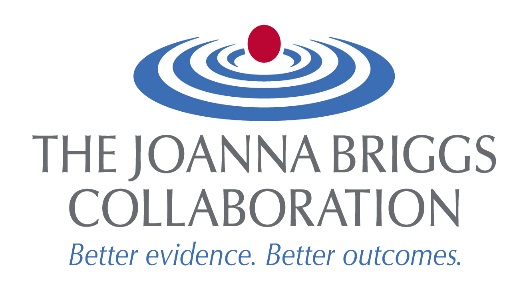 Western Australian Group for Evidence Informed Healthcare Practice: A Joanna Briggs Institute Centre of ExcellenceWound Healing and Management NodeEvidence Summary: Wound Management (Low Resource Communities –  Tea (Green) for managing malodorous woundsUpdated: October, 2015Level 1Level 2Level 3Level 4Level 5Experimental designsQuasi-experimental designsObservational – Analytic designsObservational - descriptive studiesExpert opinion Bench researchNoneNoneNone1 case series 11 case report 2None